Nome completo:Instituição:Função Institucional:E-mail: 				   			Contacto telefónico: 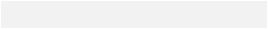 961624553